_______________________________________________________________________Juni 2020Für unsere Ganztagsschule suchen wir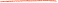 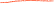 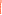 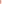 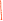 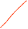 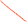 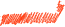 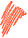 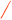 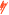 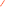 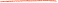 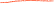 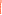 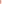 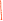 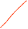 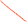 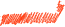 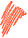 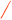 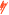 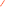 Betreuer/innenVoraussetzung ist Freude am Umgang mit Kindern im GrundschulalterArbeitszeit:	montags bis donnerstags 12.00 – 16.00 Uhr – erste Klassen12.00 bis 14.00 Uhr – Mittagessen13.00 bis 15.00Uhr - LernzeitbetreuungEinsatzfelder:	Unterstützung der LernzeitMittagessensbetreuungAufsichtenDen Bewerber erwartet:Bezahlung nach TVL 2Interessiert? Dann melden Sie sich bei uns bzw. schicken Sie eine kurze Bewerbung mit Lebenslauf, gerne auch per Mail.Mit freundlichen Grüßengez. Gabriele Bettag				gez. Katharina KnochRektorin						GTS-Koordinatorin